Cornell Notes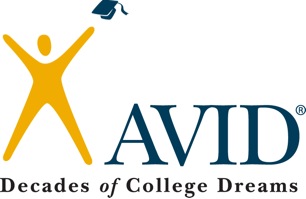 Topic/Objective:Topic/Objective:Name:Cornell NotesClass/Period:Cornell NotesDate:Essential Question:Essential Question:Essential Question:Essential Question:Questions:Questions:Notes:Notes:What is an organic compound?What is an organic compound?What is a carbohydrate?What is a carbohydrate?What is a monosaccharide?What is a monosaccharide?Polysaccharide?Polysaccharide?What is a lipid?What is a lipid?What are 3 types of lipids?What are 3 types of lipids?What is a protein?What is a protein?What is an amino acid?What is an amino acid?What is a polypeptide?What is a polypeptide?What is a nucleic acid?What is a nucleic acid?What is a nucleotide? What is a nucleotide? What is DNA?What is DNA?What is RNA?What is RNA?What is a complementary base pair? What is a complementary base pair? What is a double helix?What is a double helix?Lesson Review QuestionsLesson Review QuestionsLesson Review QuestionsLesson Review QuestionsList the four major types of orgnaic compounds:List the four major types of orgnaic compounds:List the four major types of orgnaic compounds:List the four major types of orgnaic compounds:What determines the primary structure of a protein?What determines the primary structure of a protein?What determines the primary structure of a protein?What determines the primary structure of a protein?State 2 functions of proteins:State 2 functions of proteins:State 2 functions of proteins:State 2 functions of proteins:Identify the 3 parts of a nucleotide:Identify the 3 parts of a nucleotide:Identify the 3 parts of a nucleotide:Identify the 3 parts of a nucleotide:Butter is a fat that is solid at room temperature. What type of fatty acids does butter contain? How do you know?Butter is a fat that is solid at room temperature. What type of fatty acids does butter contain? How do you know?Butter is a fat that is solid at room temperature. What type of fatty acids does butter contain? How do you know?Butter is a fat that is solid at room temperature. What type of fatty acids does butter contain? How do you know?Why is carbon essential to all known life on Earth?Why is carbon essential to all known life on Earth?Why is carbon essential to all known life on Earth?Why is carbon essential to all known life on Earth?Compare and contrast the stuctures and functions of simple sugars and complex carbohydrates:Compare and contrast the stuctures and functions of simple sugars and complex carbohydrates:Compare and contrast the stuctures and functions of simple sugars and complex carbohydrates:Compare and contrast the stuctures and functions of simple sugars and complex carbohydrates:Summary:Summary:Summary:Summary: